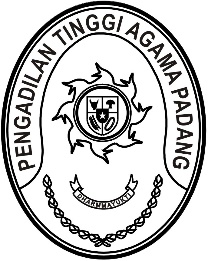 Nomor     	: W3-A//HM.00/9/2021	29 September 2021Lampiran	: -Perihal	:	Persiapan Penilaian Pembangunan ZI 		Menuju WBK dan WBBMYth. Wakil Ketua PTA Padang;Pejabat Struktural dan Fungsional;Pegawai dan PPNPN PTA PadangMenindaklanjuti surat Direktur Jenderal Badan Peradilan Agama Mahkamah Agung RI nomor 3286/DjA/HM.00/9/2021 tanggal 
27 September 2021 hal Webinar 	Sosialisasai Gugatan Mandiri dan E-Court, maka kami mengundang Saudara untuk mengikuti acara tersebut yang Insya Allah akan dilaksanakan pada:Hari/Tanggal	:	Rabu/ 29 September 2021Waktu	:	08.25 s.d. selesaiTempat 	:	Command Center Pengadilan Tinggi Agama Padang		Jalan By Pass KM 24Demikian disampaikan dan terima kasih.Wassalam,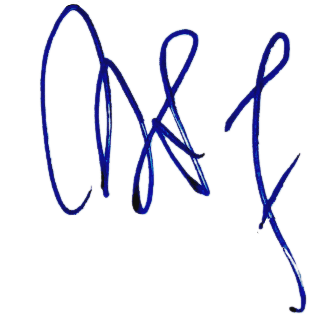 Ketua,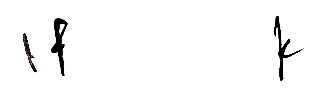 Zein Ahsan